Заполните таблицу.Сравнение митоза и мейозаЭтапклеточного цикла Тип деления клеткиТип деления клеткиТип деления клеткиТип деления клеткиТип деления клеткиТип деления клеткиТип деления клеткиЭтапклеточного цикла МитозМитозМейозМейозМейозМейозЭтапклеточного цикла МитозМитозI делениеI делениеII делениеII делениеИнтерфазаИсходная клеткаФаза деленияОбщие чертыОсобенностиОсобенностиОсобенностиПрофазаМетафазаАнафазаТелофазаЦитокинез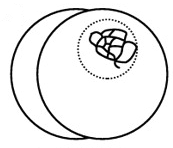 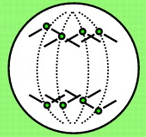 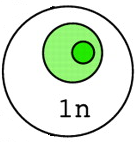 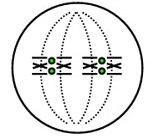 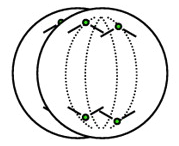 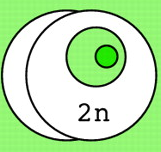 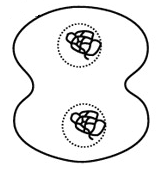 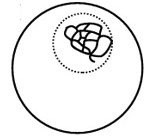 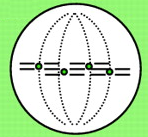 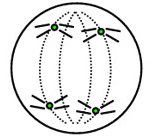 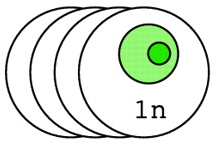 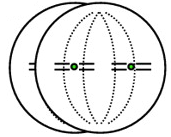 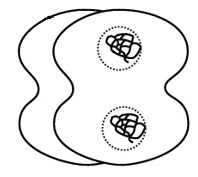 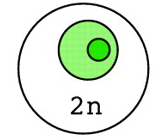 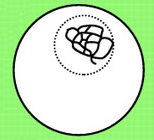 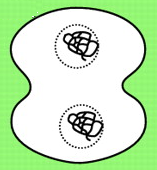 